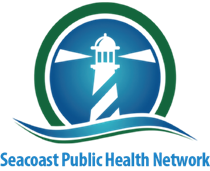 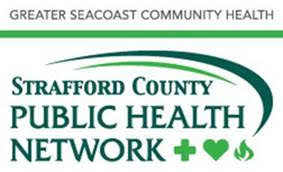 AttestationSeacoast & Strafford County COVID-19 Vaccination ClinicsThe below document must be signed in order to volunteer/work at a COVID-19 Clinic within the Strafford County and Seacoast Regions. By signing below, you affirm that they have reviewed and understand the provided training. I understand that Job Action sheets will be provided by the clinic administrator on site. Should I have questions I will ask at that time before performing said job. Based on my own credentials and the provided training, I feel prepared to perform the various job functions within the vaccination clinic. I am aware if I have any questions, I am to direct them to the clinic administrator on site. Date:      Name:      Credentials (medical if administering vaccine):      Electronically signing and sending this form will create an electronic record indicating the above and replace a hard signature.  If receiving JIT (Just-In-Time) training on site please sign below.Signature_     _________________